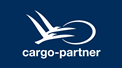 cargo-partner is a leading multinational freight forwarder and integrated logistics provider with a particular strength in international transport solutions. Based in Austria, cargo-partner is present in 30 countries with more than 2700 employees and continues to grow and expand across the world.Our employees are highly motivated professionals with diverse cultural backgrounds who share a common passion for their work, excellent communication skills and a strong entrepreneurial approach.We offer an interesting career kick-start for talented people without experience as well as rewarding opportunities for accomplished logistics and business professionals. We believe in establishing long-term relationships with our partners and in the continuous development of our employees. For our Logistics Center in DOBANOVCI, we are looking for:Manager Finance and AccountingTasks:Leadership Finance and Accounting teamMaintain executive responsibility for financial operations, including working capital, capital expenditures, debt levels, taxes, budget and general accountingPreparing Financial StatementsContact to Auditors, banks, financial authoritiesDevelop and direct financial plans to the strategic business plan, company growth and market opportunities and directionEstablish and maintain stable cash flow management policies and procedures, ensure cash resources are available for daily operations and business developmentSet-up and/or monitor all financial and operational controls and metrics within the organizationAnalyze current lending and equity relationshipsAnalyze current and future business operations and plans to determine financial effectivenessEvaluate, integrate and manage the company’s financial resources and functionsEstablish the performance goals, allocate resources and assess policies for employees through other managersRequirements:University degree in economicsMinimum 5 (five) years of previous experience at same or similar managerial positionsLeadership skills with ability to train and develop personnelComputer literate in Microsoft Office (especially Excel), with ability to learn new computer systemsMust have ability to prepare and deliver effective presentationStrong interpersonal, verbal and written communication and organizational skills to all levels of management and employeesKnowledge of languages: Fluent English is necessary / German is special advantageCategory „B“ drivers licenseQualified AccountantKnowledge of international accounting (IFRS/IAS)Knowledge of national accountingFinancial and business administration knowledgeCompetent and objective counterpart for the general managementWe offer:Challenging projects with vital responsibilityWorking for an innovative and economically steady company in an open work environmentDynamic, international and multicultural work environmentExcellent internal and external further educationQuick decision making due to a flat hierarchyPerformance oriented salaryWe listen:To what you have to sayIf you are looking for a challenging position in an innovative and dynamic international company, we want to get to know you! Submit your application and CV in English via our online job portal today.cargo-partner d.o.o.Beograd – Dobanovci, Ugrinovačka 205,11272 Dobanovci, SerbiaOnly applicants who fit above mentioned terms will be considered.www.cargo-partner.com